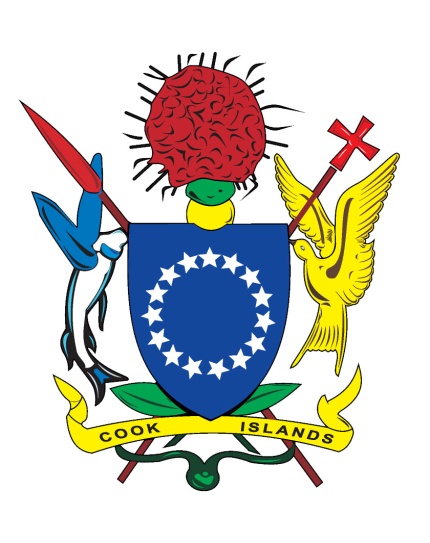 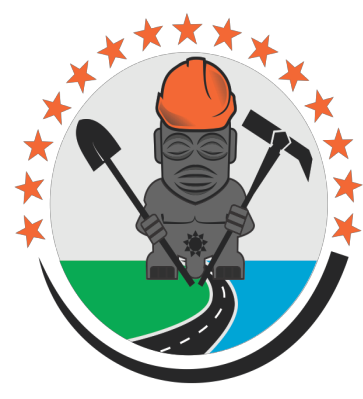 Infrastructure Cook IslandsRFT Price Response Template (NZS 3910:2013) Rarotonga Bridge and Structure Maintenance 2017/18  Contract No. CK171820, February 2018 Submission Checklist for tenderersInformation to be submitted by tenderersComplete the Price Response Template in the fields within this template. Submit in a separate electronic file or hard copy submission refer to RFT Section 1.5, Submitting your tenderThe following information is to be submitted by each tenderer Price Information[RFT number – Price – Tenderer’s Name]Tender Form RFT Name: Rarotonga Bridge and Structure Maintenance 2017/18 Reference Number: Tenderer’s AcknowledgmentHaving examined the Site and Request for Tender (RFT) Documents for the construction of the above named Contract Works, we offer to carry out, supply, construct, complete, deliver and remedy defects in the whole of the said Contract Works in conformity with these RFT Documents for the sum of __________________________________________ ($NZ _____) exclusive of VAT or such other sums as may be ascertained in accordance with the Contract.This sum includes full allowance for Notice(s) to Tenderers (Addenda) No(s)...................I/we undertake to complete and deliver the whole of the Contract Works comprised in the RFT Documents within the time stated in the Special Conditions of Contract, or such other time ascertained in accordance with the RFT Documents.This tender is valid for the Offer Validity Period.The information provided is true, accurate and complete and not misleading in any material respect.The tender does not contain intellectual property that will breach a third party’s rights.I/we have secured all appropriate authorisations to submit this tender, to make the statements and to provide the information in the tender and I/we am/are not aware of any impediments to enter into a Contract to carry out and complete the Contract Works.I/we understand that the falsification of information, supplying misleading information or the suppression of material information in this declaration and the tender may result in the tender being eliminated from further participation in the RFT process and may be grounds for termination of any Contract awarded as a result of the RFT.Until a Contract Agreement is prepared and executed, this tender together with your written acceptance thereof, shall constitute a binding contract between us as Contractor and the Principal.I/we understand that Infrastructure Cook Islands is not bound to accept the lowest priced, highest scoring or any tender received.I/we authorise Infrastructure Cook Islands to seek an opinion from our banker regarding our ability to undertake the Contract.I/We understand that you may contact the referees nominated by us in this offer and make whatever enquiries you deem necessary regarding our financial health and ability to deliver the Contract Works/Goods/Services.  Further, during the assessment stage we understand and agree that you may request specific information from all tenderers in order to assist your assessment.  We acknowledge that a failure to provide such information may result in disqualification from the process. I/we understand that no legal or other obligations shall arise between the Tenderer and Infrastructure Cook Islands in relation to the conduct or outcome of the tender process unless and until that Tenderer has received written notification of the Acceptance of its tender.I/we attach the information to be submitted with this tender.
Tenderer to list any additional tender information below. On-site Overheads, Off-site Overheads & Profit and Working Day RatesSchedule of QuantitiesThe Schedule of Quantities of two pages follows. An Electronic copy of the Schedule is also available in Microsoft Excel format.The Schedule of Prices shall be read in conjunction with the remainder of the Contract Documents. General directions and descriptions of work and Materials given in the Specification have not necessarily been repeated in this Schedule.  All individual prices/rates shall be stated exclusive of VAT. All tenders must clearly show the total VAT exclusive price, the VAT amount and a total inclusive of VAT amount.  All values must be shown in New Zealand Dollar (NZD) currencyDocumentsReferenceIncluded  Completed Price Response TemplateThis documentForm of Tender Section 2On-site Overheads, Off-site Overheads & Profit and Working Day Rates Section 3Completed Schedule of Prices Section 4Name of Tenderer:Print name and title of authorised signatory:Signed by authorised signatory of the Tenderer:Date:On Site Overhead & Off-Site Overhead and Profit & rates in Schedule of PricesAre the rates included in the Schedule of Prices fully inclusive of all allowances for On-site Overheads and for Off-site Overheads and Profit?Yes](See 9.3.8, 9.3.9, & 9.3.10 of the General Conditions of Contract)On Site Overhead & Off-Site Overhead and Profit Required by Contract?Tenderer nominated percentage/rateAre percentages for On-site Overheads and for Off-site Overheads and Profit required to be nominated in the tender?Yes(See 9.3.8, 9.3.9, & 9.3.10 of the General Conditions of Contract)Where the answer is "yes" the tenderer must nominate percentage if the answer is "no" delete and insert "Not applicable"On-site Overheads [insert]%Off-site Overheads and Profit [insert]%Is the Working Day rate in compensation for time-related On-site Overheads and Off-site Overheads and Profit incurred in relation to an extension of time required to be nominated in the tender?Yes(See 9.3.11 of the General Conditions of Contract)Where the answer is "yes" the tenderer must nominate Working Day rate if the answer is "no"  delete and insert "Not applicable"Working Day rate is $[insert]Is the percentage for processing of Variations required to be nominated in the tender?No(See 9.3.15 of the General Conditions of Contract)Where the answer is "yes" the tenderer must nominate percentage if the answer is "no" delete and insert "Not applicable"Percentage for processing of Variations [insert]%Are the percentages for On-site Overheads and for Off-site Overheads and Profit to be added to Net Cost for the Contract Works or any Separable Portion in a cost reimbursement contract required to be nominated in the tender?No (See 2.4.1 of the General Conditions of Contract)Where the answer is "yes" the tenderer must nominate percentage if the answer is "no" delete and insert "Not applicable"On-site Overheads [insert]%Off-site Overheads and Profit [insert]%